هو الأبهی- ای ثابت عهد و راسخ پیمان حمد کن خدا...عبدالبهآء عباساصلی فارسی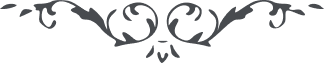 لوح رقم (86) – من آثار حضرت عبدالبهاء – مکاتیب عبد البهاء، جلد 8، صفحه 65هو الابهیای ثابت عهد و راسخ پیمان حمد کن خدا را که صنوان شجره تقدیسی و برادر آن شهید و نور حمید آن روی تابان در میدان فدا چنان برافروخت که حجبات متزلزلین میثاق را بسوخت شعله روح الله لمعه نور بود و تجلی مجلی طور آن سراج در مشکاة ملکوت ابهی برافروخت و آن طیر حدیقه وفا در حدائق ملأ اعلی چنان بسرود که مرغان چمنستان غیب و شهود را بشور و وجد آورد عنقریب آثار باهره این شهادت کبری را در جمیع عوالم مشاهده خواهی نمود در جمیع اوقات در این انجمن رحمانی مذکور بوده و هستید مطمئن باش جناب آقا عزیزالله مدتیست در آستان مقدس حاضر و اکثر اوقات بزیارت و قرائت و کتابت مشغول و البهآء علیک و علی کل ثابت علی المیثاق (ع ع)